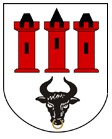 ANALIZA STANU GOSPODARKI ODPADAMI KOMUNALNYMI DLA GMINY BEDLNO ZA ROK 2022Zatwierdził Wójt GminyJózef IgnaczewskiKwiecień 2023Wstęp  Zgodnie z art. 3 ust. 2 pkt 10 ustawy z dnia 13 września 1996r. o utrzymaniu czystości i porządku w gminach jednym z zadań gminy jest dokonanie corocznej analizy gospodarki odpadami komunalnymi w celu weryfikacji możliwości technicznych i organizacyjnych gminy w zakresie gospodarowania odpadami komunalnymi. Zagadnienia ogólne 	Od 1 lipca 2013r. zgodnie z ustawą o utrzymaniu czystości i porządku w gminach Gmina Bedlno przejęła obowiązek zorganizowania odbierania odpadów komunalnych                        z nieruchomości zamieszkałych. Gmina Bedlno w 2022 r. posiadała podpisaną umowę z firmą PreZero Service Centrum Sp. z o.o.  ul. Łąkoszyńska 127, 99-300 Kutno, na podstawie, której świadczona była usługa odbioru i zagospodarowania odpadów komunalnych od właścicieli nieruchomości zamieszkałych na terenie Gminy Bedlno.   Odpady komunalne z terenu gminy Bedlno odbierano w postaci zmieszanej i selektywnej. Zmieszane odpady komunalne przekazywano do instalacji komunalnej mieszczącej się w Krzyżanówku, gmina Krzyżanów prowadzonej przez PreZero Service Centrum Sp. z o.o.  Zbieranie odpadów w sposób selektywny stanowi podstawowy element systemu gospodarki odpadami.  Zbiórka odpadów zebranych selektywnie odbywała się w systemie workowym: worki w kolorze żółtym, oznaczone napisem „Metale i tworzywa sztuczne” – z przeznaczeniem na frakcje odpadów: odpady metali, w tym odpady opakowaniowe z metali, odpady tworzyw sztucznych, w tym odpady opakowaniowe tworzyw sztucznych, odpady opakowaniowe wielomateriałowe (razem); worki w kolorze zielonym, oznaczone napisem „Szkło” – z przeznaczeniem na odpady ze szkła, w tym odpady opakowaniowe ze szkła; worki w kolorze niebieskim, oznaczone napisem „Papier” – z przeznaczeniem na odpady    z papieru, w tym tektury, odpady opakowaniowe z papieru i odpady opakowaniowe    z tektury; worki w kolorze brązowym, oznaczone napisem „Bio” - z przeznaczeniem na odpady ulegające biodegradacji. 	Na terenie gminy Bedlno ze strumienia odpadów komunalnych wydzielić możarównież odpady takie jak: odpady niebezpieczne, przeterminowane leki i chemikalia,  odpady  niekwalifikujące  się do odpadów medycznych powstałych w gospodarstwie domowym w wyniku przyjmowania produktów leczniczych w formie iniekcji i prowadzenia monitoringu poziomu substancji we krwi, w szczególności igły i strzykawki, zużyte baterie i akumulatory, zużyty sprzęt elektryczny i elektroniczny, meble i inne odpady wielkogabarytowe,  zużyte opony, odpady budowlane i rozbiórkowe oraz  tekstylia i odzież oraz zmieszane odpady  komunalne. Możliwości przetwarzania niesegregowanych (zmieszanych) odpadów komunalnych, bioodpadów stanowiących odpady komunalne oraz przeznaczonych do składowania pozostałości z sortowania odpadów komunalnych i pozostałości z procesu mechaniczno-biologicznego przetwarzania niesegregowanych (zmieszanych) odpadów komunalnychNa terenie gminy Bedlno nie ma możliwości przetwarzania odpadów komunalnych z uwagi na brak instalacji. Odebrane od właścicieli nieruchomości zamieszkałych i niezamieszkałych niesegregowane (zmieszane) odpady komunalne, bioodpady, pozostałości z sortowania przekazywane są bezpośrednio do instalacji komunalnej w Krzyżanówku, gm. Krzyżanów lub instalacji zastępczej.  Potrzeby inwestycyjne związane z gospodarowaniem odpadamikomunalnymiW 2022 r. Gmina Bedlno nie zrealizowała żadnych zadań inwestycyjnych związanych z gospodarowaniem odpadami komunalnymi, ponieważ nie było takich potrzeb.Koszty poniesione w związku z odbieraniem, odzyskiem, recyklingiem i unieszkodliwianiem odpadów komunalnych w podziale na wpływy, wydatki i nadwyżki z opłat za gospodarowanie odpadami komunalnymi w okresie od dn. 01.01.2022r. do dn. 31.12.2022r. Wydatki Gminy poniesione w 2022r. w związku z odbieraniem, odzyskiem, recyklingiem   i unieszkodliwieniem odpadów komunalnych wynoszą: 1.056.264,32zł, w tym: wynagrodzenie wykonawcy:	Gmina Bedlno objęła systemem gospodarki komunalnymi nieruchomości zamieszkałe. Odpady z nieruchomości zamieszkałych odbierała firma PreZero Service Centrum Sp. z o.o.,   ul. Łąkoszyńska 127, 99-300 Kutno, z którą Gmina Bedlno miała podpisane umowy.  Wydatki poniesione przez Gminę związane z odbiorem i zagospodarowaniem odpadów z nieruchomości zamieszkałych przez PreZero Service Centrum Sp. z o.o.   – 1.016.211,48 zł.koszty administracyjne (w tym prowizja inkasentów, wynagrodzenia osobowe pracowników, materiały biurowe, koszty postępowań) – 40 052,84 zł.  Prace związane z obsługą administracyjną systemu gospodarki komunalnej wykonują pracownicy Urzędu Gminy w Bedlnie. Wpływy - opłaty od mieszkańców z tytułu gospodarowania odpadami komunalnymi w okresie od dn. 01.01.2022r. do dn. 31.12.2022r. Dochody otrzymane od właścicieli nieruchomości z tytułu opłat za gospodarowanie odpadami komunalnymi – 1.189. 528,09 zł. Zaległości i nadwyżki z opłat za gospodarowanie odpadami komunalnymi:a) zaległości na dzień 31.12.2022 r.  wyniosły 133 581,60 zł w tym: - zaległości z lat ubiegłych 88 832,01 zł - zaległości z 2022r.  44 649,59 zł b) nadpłaty na dzień 31.12.2022 r.  wyniosły 4 129,76 zł - nadpłaty z lat ubiegłych 21,00 zł - nadpłaty z 2022 r. 4 108,76 zł Liczba mieszkańców Liczba mieszkańców zameldowanych na dzień 31.12.2022 r. – 5236Liczba mieszkańców objętych systemem (na podstawie złożonych deklaracji) na dzień 31.12.2022 r.  – 4485Liczba właścicieli nieruchomości, którzy nie zawarli umowy, o której mowaw art. 6 ust. 1, w imieniu których gmina powinna podjąć działania, o których mowa w art. 6 ust. 6-12.Na terenie gminy Bedlno w 2022r. nie stwierdzono przypadków nie zawarcia umowy przez właścicieli nieruchomości, o których mowa w art. 6 ust. 1 ustawy o utrzymaniu czystości i porządku w gminach.Ilość  odpadów komunalnych wytwarzanych na terenie gminyW niniejszej Analizie wyszczególniono odpady na podstawie sprawozdań otrzymanych od podmiotów, które w 2022 r. odbierały odpady, prowadziły PSZOK oraz zbierały odpady komunalne na terenie gminy Bedlno. Ilości odebranych odpadów, dostarczonych do PSZOK i zebranych odpadów komunalnych w 2022 r. INFORMACJA O ODEBRANYCH 	ODPADACH KOMUNALNYCH 	OD WŁAŚCICIELI NIERUCHOMOŚCI ZAMIESZKAŁYCH I NIEZAMIESZKAŁYCHINFORMACJA O ODPADACH KOMUNALNYCH  ZEBRANYCH W PUNKCIE SELEKTYWNEGO ZBIERANIA (PreZero Service Centrum Sp. z o.o.,   ul. Łąkoszyńska 127, 99-300 Kutno)  INFORMACJA O ZEBRANYCH ODPADACH KOMUNALNYCH OD WŁAŚCICIELI NIERUCHOMOŚCI Ilość niesegregowanych (zmieszanych) odpadów komunalnych i bioodpadów stanowiących odpady komunalne, odbieranych z terenu gminy oraz przeznaczonych do składowania pozostałości z sortowania odpadów komunalnych i pozostałości z procesu mechaniczno-biologicznego przetwarzania niesegregowanych (zmieszanych) odpadów komunalnychW 2022 r. brak jest odpadów powstałych po sortowaniu zmieszanych  (niesegregowanych) odpadów komunalnych odebranych z terenu Gminy Bedlno, które przekazano do składowania.Uzyskane poziomy przygotowania do ponownego użycia i recyklingu odpadów komunalnychOsiągnięty w 2022r. poziom recyklingu i przygotowania do ponownego użycia wynosi 33,22% Uwagi: osiągnięto wymagany poziom przygotowania do ponownego użycia i recyklingu odpadów komunalnych co najmniej 25% wagowo za 2022r.  Łączna masa odpadów komunalnych przygotowanych do ponownego użycia i poddanych recyklingowi: 420,6178 Mg w tym: - łączna masa odpadów przygotowanych do ponownego użycia i poddanych recyklingowi z odpadów odebranych i zebranych z terenu Gminy Bedlno 218,4194 Mg- masa odpadów poddanych recyklingowi u źródła (kompostowanie bioodpadów) 202,1984 Mg.Łączna masa odebranych i zebranych odpadów komunalnych od właścicieli nieruchomości 1064,0136 Mg ( bez  odpadów budowlanych).Masa odpadów komunalnych wytworzonych na terenie gminy przekazanych do termicznego przekształcania oraz stosunek masy odpadów komunalnych przekazanych do termicznego przekształcania do masy odpadów komunalnych wytworzonych na terenie gminy.Nie dotyczy - w 2022r. z terenu gminy Bedlno nie przekazano odpadów komunalnych do termicznego przekształcenia.  Kod odpadów Rodzaj odpadów Masa odebranych odpadów komunalnych[Mg] 20 03 01 Nie segregowane (zmieszane) odpady komunalne 780,9800 w tym 82,0600  z nieruchomości niezamieszkałych 15 01 06  Zmieszane odpady opakowaniowe 115,1400 w tym 1,8600 z nieruchomości niezamieszkałych 20 01 34  Baterie i akumulatory inne niż wymienione w 20 01 33 0,0200 20 01 02  Szkło  101,6800 20 01 32  Leki inne niż wymienione w 20 01 32 0,0870 20  02 01 Odpady  ulegające biodegradacji 5,0600 w tym 3,142 z nieruchomości niezamieszkałych15 01 01 Opakowania z papieru i tektury 1,2900  z nieruchomości niezamieszkałych15 01 02Opakowania z tworzyw sztucznych 1,8200 z nieruchomości niezamieszkałych15 01 07 		Opakowania ze szkła1,620020 01 01 Papier i  tektura6,220020 01 23 Urządzenia zawierające freony 2,496020 01 35Zużyte urządzenia  elektryczne i elektroniczne inne niż wymienione w 20 01 21 i 20 01 23 zawierające niebezpieczne składniki3,260020 01 36Zużyte urządzenia elektryczne i elektroniczne inne niż wymienione w 20 01 21, 20 01 23 i 20 01 358,6170SUMA1 028,2900 w tym 91,7900 z nieruchomości niezamieszkałychKod odpadów Rodzaj odpadów Masa odebranych odpadów komunalnych [Mg] 20 03 07 Odpady wielkogabarytowe 4,9400 16 01 03 Zużyte opony 0,4600 20 01 36 Zużyte urządzenia elektryczne i elektroniczne inne niż wymienione w 20 01 21,  20 01 23 i 20 01 35 0,7500 17 09 04Zmieszane odpady z budowy, remontów i demontażu inne niż wymienione w 17 09 01, 17 09 02 i 17 09 030,1000SUMA 6,2500 Kod odpadów Rodzaj odpadów Masa odebranych odpadów komunalnych [Mg] 15 01 02 Opakowania z tworzyw sztucznych7,0322 15 01 04 Opakowania z metali12,8794 15 01 01 Opakowania z papieru i tektury9,6620 SUMA 29,5736